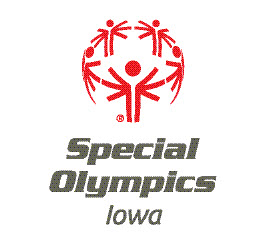 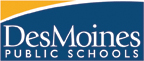 Practice starts: 12/4/23Game time: 5:00pm		*Game times are approx. and will take place at halftime of first MS gameMonday, January 22Thursday, January 25Goodrell @ WeeksWeeks @ MerrillMonday, January 29Thursday, February 1Hoyt @ WeeksMonday, February 5Thursday, February 8Monday, February 12Thursday, February 15No SchoolMerrill @ GoodrellMonday, February 19Thursday, February 22Goodrell @ HoytHoyt @ Merrill